Palm SundayScripture : Matthew 21 : 1 – 11Jesus Comes to Jerusalem as KingAs they all approached Jerusalem, they came to Bethphage. It was on the Mount of Olives. Jesus sent out two disciples. 2 He said to them, “Go to the village ahead of you. As soon as you get there, you will find a donkey tied up. Her colt will be with her. Untie them and bring them to me. 3 If anyone says anything to you, say that the Lord needs them. The owner will send them right away.”4 This took place so that what was spoken through the prophet would come true. It says,5 “Say to the city of Zion,
    ‘See, your king comes to you.
He is gentle and riding on a donkey.
    He is riding on a donkey’s colt.’ ” (Zechariah 9:9)6 The disciples went and did what Jesus told them to do. 7 They brought the donkey and the colt. They placed their coats on them for Jesus to sit on. 8 A very large crowd spread their coats on the road. Others cut branches from the trees and spread them on the road. 9 Some of the people went ahead of him, and some followed. They all shouted,“Hosanna to the Son of David!”“Blessed is the one who comes in the name of the Lord!” (Psalm 118:26)“Hosanna in the highest heaven!”10 When Jesus entered Jerusalem, the whole city was stirred up. The people asked, “Who is this?”11 The crowds answered, “This is Jesus. He is the prophet from Nazareth in Galilee.”Video Link: Saddleback Kids The Story of Easter (The Triumphal Entry) Craft: Making a Fan Palm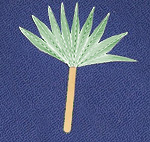 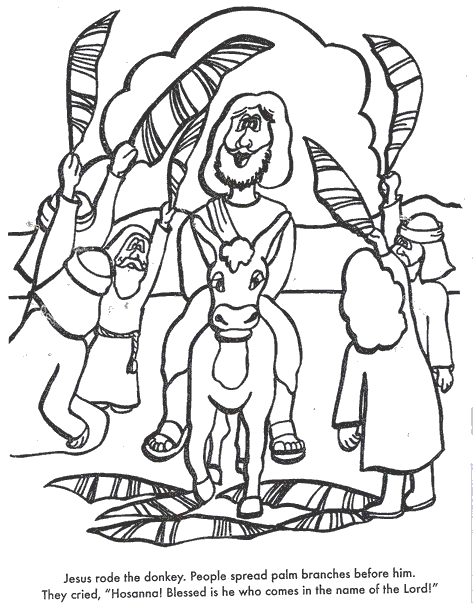 